 Videoaufnahme - Welches Symbol fehlt?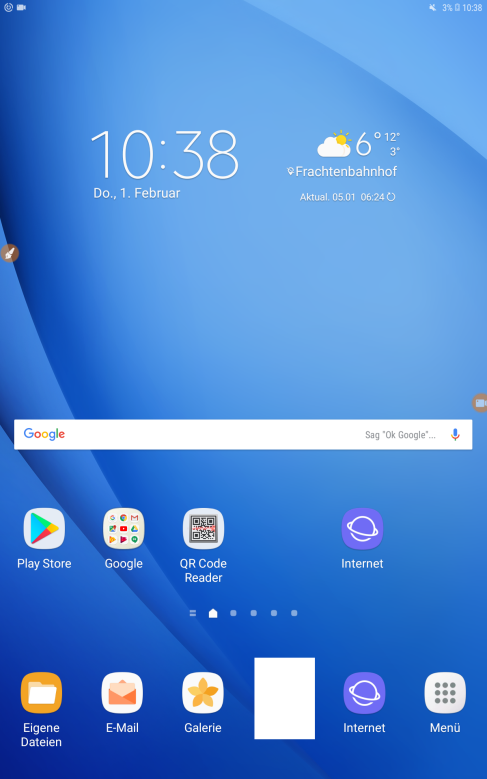 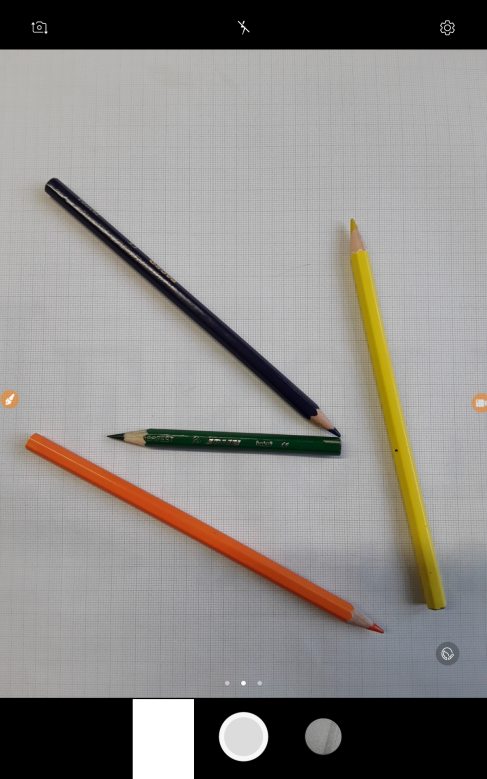 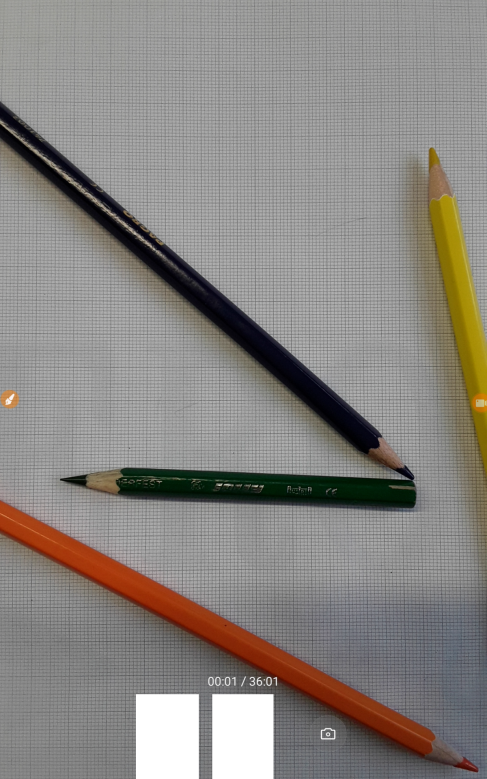 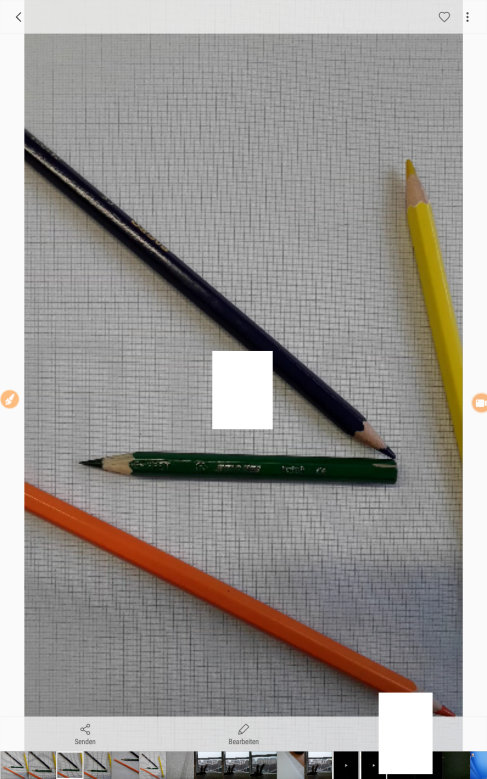 		      1.				     2.					      3.      4.					   5.              6.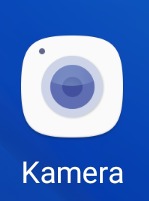 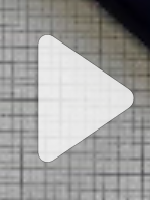 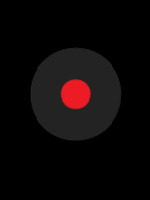 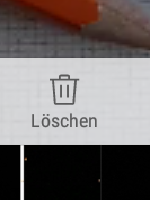 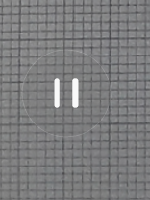 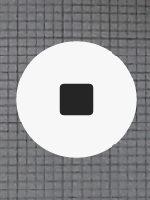     ___			___		       ___		___		      ___			___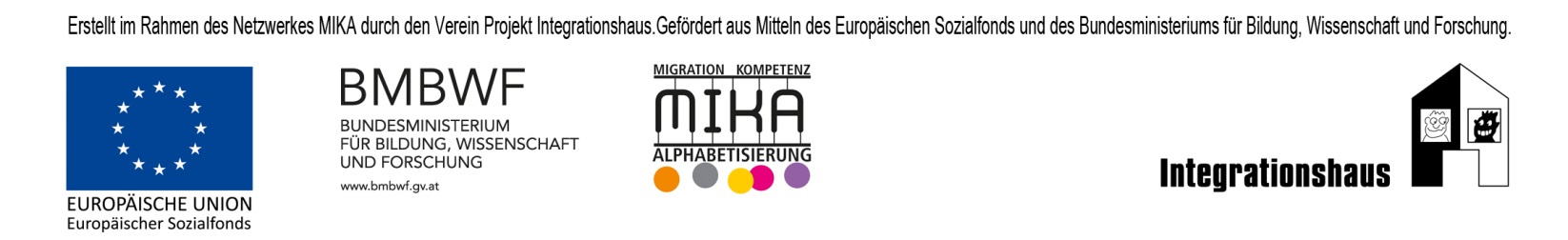  Videoaufnahme – Wie heißt das Symbol?		_________________		___________________		_________________		___________________		_________________		___________________		_________________		___________________		_________________		___________________		_________________		___________________